Ovog puta te opet čeka list. Ali drugačiji list kojeg moraš obojati koristeći samo HLADNE BOJE.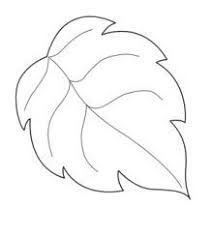 